Daftar Program StudiDaftar Program StudiDaftar Program StudiDaftar Program StudiDaftar Program StudiDaftar Program StudiDaftar Program StudiDaftar Program StudiDaftar Program StudiDaftar Program StudiDaftar Program StudiDaftar Program StudiData mahasiswa berdasarkan pelaporan aktifitas mahasiswa pada tahun ajaran tersebut. Jika tidak sesuai, Perguruan tinggi diwajibkan memperbaiki pelaporannya melalui aplikasi PDDikti Feeder Prodi dengan tulisan merah : prodi dengan jumlah dosen homebase kurang dari 5 dan/atau NIDN kurang dari 60%(Sumber : https://pddikti.kemdikbud.go.id/)Data mahasiswa berdasarkan pelaporan aktifitas mahasiswa pada tahun ajaran tersebut. Jika tidak sesuai, Perguruan tinggi diwajibkan memperbaiki pelaporannya melalui aplikasi PDDikti Feeder Prodi dengan tulisan merah : prodi dengan jumlah dosen homebase kurang dari 5 dan/atau NIDN kurang dari 60%(Sumber : https://pddikti.kemdikbud.go.id/)Data mahasiswa berdasarkan pelaporan aktifitas mahasiswa pada tahun ajaran tersebut. Jika tidak sesuai, Perguruan tinggi diwajibkan memperbaiki pelaporannya melalui aplikasi PDDikti Feeder Prodi dengan tulisan merah : prodi dengan jumlah dosen homebase kurang dari 5 dan/atau NIDN kurang dari 60%(Sumber : https://pddikti.kemdikbud.go.id/)Data mahasiswa berdasarkan pelaporan aktifitas mahasiswa pada tahun ajaran tersebut. Jika tidak sesuai, Perguruan tinggi diwajibkan memperbaiki pelaporannya melalui aplikasi PDDikti Feeder Prodi dengan tulisan merah : prodi dengan jumlah dosen homebase kurang dari 5 dan/atau NIDN kurang dari 60%(Sumber : https://pddikti.kemdikbud.go.id/)Data mahasiswa berdasarkan pelaporan aktifitas mahasiswa pada tahun ajaran tersebut. Jika tidak sesuai, Perguruan tinggi diwajibkan memperbaiki pelaporannya melalui aplikasi PDDikti Feeder Prodi dengan tulisan merah : prodi dengan jumlah dosen homebase kurang dari 5 dan/atau NIDN kurang dari 60%(Sumber : https://pddikti.kemdikbud.go.id/)Data mahasiswa berdasarkan pelaporan aktifitas mahasiswa pada tahun ajaran tersebut. Jika tidak sesuai, Perguruan tinggi diwajibkan memperbaiki pelaporannya melalui aplikasi PDDikti Feeder Prodi dengan tulisan merah : prodi dengan jumlah dosen homebase kurang dari 5 dan/atau NIDN kurang dari 60%(Sumber : https://pddikti.kemdikbud.go.id/)Data mahasiswa berdasarkan pelaporan aktifitas mahasiswa pada tahun ajaran tersebut. Jika tidak sesuai, Perguruan tinggi diwajibkan memperbaiki pelaporannya melalui aplikasi PDDikti Feeder Prodi dengan tulisan merah : prodi dengan jumlah dosen homebase kurang dari 5 dan/atau NIDN kurang dari 60%(Sumber : https://pddikti.kemdikbud.go.id/)Data mahasiswa berdasarkan pelaporan aktifitas mahasiswa pada tahun ajaran tersebut. Jika tidak sesuai, Perguruan tinggi diwajibkan memperbaiki pelaporannya melalui aplikasi PDDikti Feeder Prodi dengan tulisan merah : prodi dengan jumlah dosen homebase kurang dari 5 dan/atau NIDN kurang dari 60%(Sumber : https://pddikti.kemdikbud.go.id/)Data mahasiswa berdasarkan pelaporan aktifitas mahasiswa pada tahun ajaran tersebut. Jika tidak sesuai, Perguruan tinggi diwajibkan memperbaiki pelaporannya melalui aplikasi PDDikti Feeder Prodi dengan tulisan merah : prodi dengan jumlah dosen homebase kurang dari 5 dan/atau NIDN kurang dari 60%(Sumber : https://pddikti.kemdikbud.go.id/)Data mahasiswa berdasarkan pelaporan aktifitas mahasiswa pada tahun ajaran tersebut. Jika tidak sesuai, Perguruan tinggi diwajibkan memperbaiki pelaporannya melalui aplikasi PDDikti Feeder Prodi dengan tulisan merah : prodi dengan jumlah dosen homebase kurang dari 5 dan/atau NIDN kurang dari 60%(Sumber : https://pddikti.kemdikbud.go.id/)Data mahasiswa berdasarkan pelaporan aktifitas mahasiswa pada tahun ajaran tersebut. Jika tidak sesuai, Perguruan tinggi diwajibkan memperbaiki pelaporannya melalui aplikasi PDDikti Feeder Prodi dengan tulisan merah : prodi dengan jumlah dosen homebase kurang dari 5 dan/atau NIDN kurang dari 60%(Sumber : https://pddikti.kemdikbud.go.id/)Data mahasiswa berdasarkan pelaporan aktifitas mahasiswa pada tahun ajaran tersebut. Jika tidak sesuai, Perguruan tinggi diwajibkan memperbaiki pelaporannya melalui aplikasi PDDikti Feeder Prodi dengan tulisan merah : prodi dengan jumlah dosen homebase kurang dari 5 dan/atau NIDN kurang dari 60%(Sumber : https://pddikti.kemdikbud.go.id/)Data mahasiswa berdasarkan pelaporan aktifitas mahasiswa pada tahun ajaran tersebut. Jika tidak sesuai, Perguruan tinggi diwajibkan memperbaiki pelaporannya melalui aplikasi PDDikti Feeder Prodi dengan tulisan merah : prodi dengan jumlah dosen homebase kurang dari 5 dan/atau NIDN kurang dari 60%(Sumber : https://pddikti.kemdikbud.go.id/)Data mahasiswa berdasarkan pelaporan aktifitas mahasiswa pada tahun ajaran tersebut. Jika tidak sesuai, Perguruan tinggi diwajibkan memperbaiki pelaporannya melalui aplikasi PDDikti Feeder Prodi dengan tulisan merah : prodi dengan jumlah dosen homebase kurang dari 5 dan/atau NIDN kurang dari 60%(Sumber : https://pddikti.kemdikbud.go.id/)Data mahasiswa berdasarkan pelaporan aktifitas mahasiswa pada tahun ajaran tersebut. Jika tidak sesuai, Perguruan tinggi diwajibkan memperbaiki pelaporannya melalui aplikasi PDDikti Feeder Prodi dengan tulisan merah : prodi dengan jumlah dosen homebase kurang dari 5 dan/atau NIDN kurang dari 60%(Sumber : https://pddikti.kemdikbud.go.id/)Data mahasiswa berdasarkan pelaporan aktifitas mahasiswa pada tahun ajaran tersebut. Jika tidak sesuai, Perguruan tinggi diwajibkan memperbaiki pelaporannya melalui aplikasi PDDikti Feeder Prodi dengan tulisan merah : prodi dengan jumlah dosen homebase kurang dari 5 dan/atau NIDN kurang dari 60%(Sumber : https://pddikti.kemdikbud.go.id/)Data mahasiswa berdasarkan pelaporan aktifitas mahasiswa pada tahun ajaran tersebut. Jika tidak sesuai, Perguruan tinggi diwajibkan memperbaiki pelaporannya melalui aplikasi PDDikti Feeder Prodi dengan tulisan merah : prodi dengan jumlah dosen homebase kurang dari 5 dan/atau NIDN kurang dari 60%(Sumber : https://pddikti.kemdikbud.go.id/)Data mahasiswa berdasarkan pelaporan aktifitas mahasiswa pada tahun ajaran tersebut. Jika tidak sesuai, Perguruan tinggi diwajibkan memperbaiki pelaporannya melalui aplikasi PDDikti Feeder Prodi dengan tulisan merah : prodi dengan jumlah dosen homebase kurang dari 5 dan/atau NIDN kurang dari 60%(Sumber : https://pddikti.kemdikbud.go.id/)Data mahasiswa berdasarkan pelaporan aktifitas mahasiswa pada tahun ajaran tersebut. Jika tidak sesuai, Perguruan tinggi diwajibkan memperbaiki pelaporannya melalui aplikasi PDDikti Feeder Prodi dengan tulisan merah : prodi dengan jumlah dosen homebase kurang dari 5 dan/atau NIDN kurang dari 60%(Sumber : https://pddikti.kemdikbud.go.id/)Data mahasiswa berdasarkan pelaporan aktifitas mahasiswa pada tahun ajaran tersebut. Jika tidak sesuai, Perguruan tinggi diwajibkan memperbaiki pelaporannya melalui aplikasi PDDikti Feeder Prodi dengan tulisan merah : prodi dengan jumlah dosen homebase kurang dari 5 dan/atau NIDN kurang dari 60%(Sumber : https://pddikti.kemdikbud.go.id/)Data mahasiswa berdasarkan pelaporan aktifitas mahasiswa pada tahun ajaran tersebut. Jika tidak sesuai, Perguruan tinggi diwajibkan memperbaiki pelaporannya melalui aplikasi PDDikti Feeder Prodi dengan tulisan merah : prodi dengan jumlah dosen homebase kurang dari 5 dan/atau NIDN kurang dari 60%(Sumber : https://pddikti.kemdikbud.go.id/)Data mahasiswa berdasarkan pelaporan aktifitas mahasiswa pada tahun ajaran tersebut. Jika tidak sesuai, Perguruan tinggi diwajibkan memperbaiki pelaporannya melalui aplikasi PDDikti Feeder Prodi dengan tulisan merah : prodi dengan jumlah dosen homebase kurang dari 5 dan/atau NIDN kurang dari 60%(Sumber : https://pddikti.kemdikbud.go.id/)Data mahasiswa berdasarkan pelaporan aktifitas mahasiswa pada tahun ajaran tersebut. Jika tidak sesuai, Perguruan tinggi diwajibkan memperbaiki pelaporannya melalui aplikasi PDDikti Feeder Prodi dengan tulisan merah : prodi dengan jumlah dosen homebase kurang dari 5 dan/atau NIDN kurang dari 60%(Sumber : https://pddikti.kemdikbud.go.id/)Data mahasiswa berdasarkan pelaporan aktifitas mahasiswa pada tahun ajaran tersebut. Jika tidak sesuai, Perguruan tinggi diwajibkan memperbaiki pelaporannya melalui aplikasi PDDikti Feeder Prodi dengan tulisan merah : prodi dengan jumlah dosen homebase kurang dari 5 dan/atau NIDN kurang dari 60%(Sumber : https://pddikti.kemdikbud.go.id/)No.KodeNama Program StudiStatusJenjangAkreditasi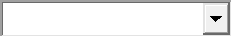 No.KodeNama Program StudiStatusJenjangAkreditasiJumlah Dosen Penghitung Rasio Jumlah Dosen Homebase Jumlah Dosen Homebase Jumlah Dosen Homebase Jumlah mahasiswa Rasio Dosen / Mahasiswa No.KodeNama Program StudiStatusJenjangAkreditasiJumlah Dosen Penghitung Rasio NIDN NIDK Total Jumlah mahasiswa Rasio Dosen / Mahasiswa 162201AkuntansiAktifS1B211201255601:26.5254243Budi Daya PerairanAktifS1B2280818501:08.4363201Ilmu Administrasi NegaraAktifS1B201101156601:28.3464201Ilmu Hubungan InternasionalAktifS1C1180820101:18.3574201Ilmu HukumAktifS1B191301361801:32.5654241Ilmu KelautanAktifS1B231301333801:14.7765201Ilmu PemerintahanAktifS1B161201250601:31.6861201ManajemenAktifS1B241601660101:25.0954242Manajemen Sumberdaya PerairanAktifS1-2980824101:08.31088201Pendidikan Bahasa dan Sastra IndonesiaAktifS1B242202250301:21.01188203Pendidikan Bahasa InggrisAktifS1B201301345901:23.01287103Pendidikan Bahasa InggrisTutupS1-00000-1384205Pendidikan BiologiAktifS1B171001035001:20.61484204Pendidikan KimiaAktifS1B171101117401:10.21584202Pendidikan MatematikaAktifS1B201401435301:17.61654245Sosial Ekonomi PerikananAktifS1B157076601:04.41769201SosiologiAktifS1B121001046301:38.61820201Teknik ElektroAktifS1B1880832201:17.91955201Teknik InformatikaAktifS1B231101143201:18.82036201Teknik PerkapalanAktifS1-117296701:06.12154244Teknologi Hasil PerikananAktifS1B1870718601:10.32263103Administrasi PublikAktifS2-77290-2395101Ilmu LingkunganAktifS2-107070-